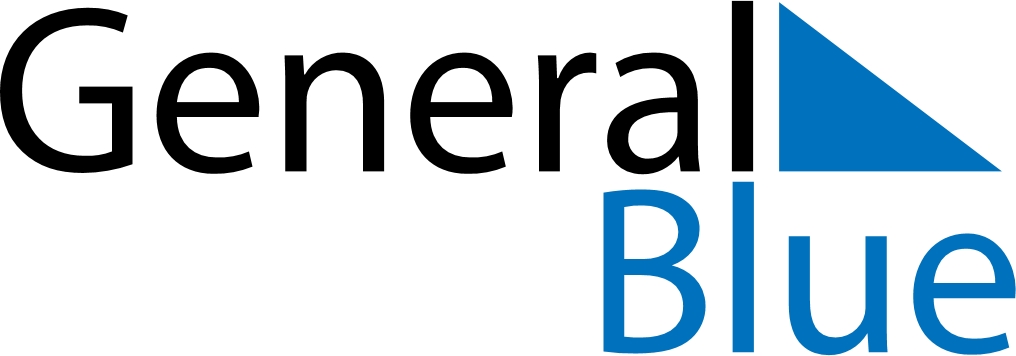 Weekly CalendarJanuary 24, 2022 - January 30, 2022Weekly CalendarJanuary 24, 2022 - January 30, 2022AMPMMondayJan 24TuesdayJan 25WednesdayJan 26ThursdayJan 27FridayJan 28SaturdayJan 29SundayJan 30